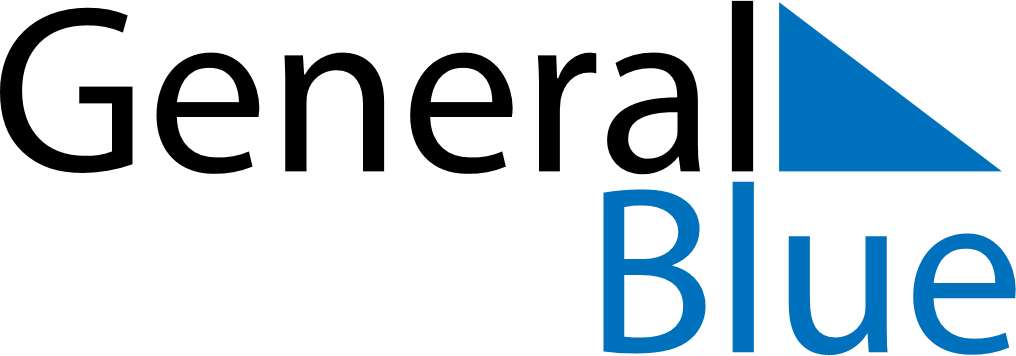 2022 - Q1United Arab Emirates 2022 - Q1United Arab Emirates 2022 - Q1United Arab Emirates 2022 - Q1United Arab Emirates 2022 - Q1United Arab Emirates 2022 - Q1United Arab Emirates JanuarySUNMONTUEWEDTHUFRISATJanuary1January2345678January9101112131415January16171819202122January23242526272829January3031FebruarySUNMONTUEWEDTHUFRISATFebruary12345February6789101112February13141516171819February20212223242526February2728FebruaryMarchSUNMONTUEWEDTHUFRISATMarch12345March6789101112March13141516171819March20212223242526March2728293031MarchJan 1: New Year’s DayFeb 28: Laylat al-Mi’raj